STAGE FEDERAL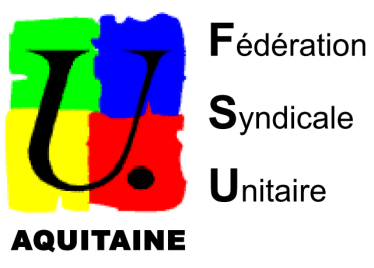 REGIONALINVITATIONCinéma et travailDu 12 au 17 février 2017 se tiendront les 14èmes Rencontres Utopia Espaces Marx « la classe ouvrière, c'est pas du cinéma ».Les 15, 16 et 17 février se tiendra le stage syndicalMercredi 15 février, Cinéastes soviétiques d’avant-garde				Intervenant Serge Khakhoulia, professeur agrégé en arts plastiques, artiste plasticien.3 films : Dziga Vertov, L’Homme à la caméra (URSS 1929) Dziga Vertov, La Symphonie du Dombas (URSS 1931), Serguei Eisenstein, Octobre (URSS 1927), Jeudi 16 février, Métier : artiste (de spectacle vivant) Intervenante Marie Potiron, psychologue, doctorante en psychodynamique du travail3 films : Danser le printemps à l’automne avec Philippe Chevallier et Denis Sneguirev (France/Suisse, 2013), en présence de Thierry Thieu Niang, chorégrapheStéphane Metge, Une autre solitude (France 1998) en présence de Thierry Thieu NiangEttore Scola, Le Bal (Italie, 1983) en présence de Jean-François Perrier, comédien de la pièce et du film.Vendredi 17 février, « Luttes ouvrières aux USA »intervenant Dominique Pinsolle, maître de conférence en Histoire contemporaine, université Bordeaux-Montaigne, (histoire du mouvement ouvrier et des mobilisations sociales),3 films : Clara Lemlich, journal d’une meneuse de grève avec Alex Szalat et Louisette Kahane (France, 2004),William Wellman, Héros à vendre  (USA 1934)Barbara Kopple, Harlan county USA, (USA, 1976)MERCREDI 15, JEUDI 16 & VENDREDI 17 FEVRIER 2017Cinéma Utopia à Bordeaux(vous pouvez participer à 1, 2 ou 3 journées à votre convenance)4€ si film < 1h sinon 6,50€ - Carnet 10 tickets à 40€ utilisation individuelle ou collective.Vous recevrez bientôt la programmation complète de ces rencontresINSCRIPTION AU STAGEPour les titulaires de la fonction publique d'Etat, la demande d'autorisation d'absence est à déposer auprès de son chef de service, de son chef d'établissement ou de son IEN un mois avant le stage. Cette demande doit donc être déposé avant leSAMEDI 11 JANVIER 2014Cette autorisation est de droit. Chaque agent, titulaire ou non, a droit à 12 jours maximum par an. Le stage est ouvert aux non-syndiqués.Modèle d'autorisation (à reproduire à la main)NOM, Prénom,Grade ou fonction,Établissement,à - Nom et fonction du Chef d'établissement ou de service(1)Conformément aux dispositions de la loi N° 84/16 du 11/01/1984 (article 34, alinéa 7) portantstatut général des fonctionnaires(2), définissant l'attribution des congés pour formation syndicaleavec maintien intégral du salaire, j'ai l'honneur de solliciter un congé le Mercredi 15, Jeudi 16 et vendredi 17 février 2014(3)pour participer à un stage de formation syndicale. Ce stage se déroulera à BORDEAUXIl est organisé par la FSU sous l'égide du Centre National de Formation Syndicale de la FSU, organisme agréé figurant sur la liste des Centres dont les stages ou sessions ouvrent droit aux congés pour la formation syndicale (arrêté du 13 janvier 2009).A....................................Le....................................Signature (1) La demande doit être adressée par la voie hiérarchique un mois à l'avance. (2) Pour les non titulaires remplacer par "de la loi N° 82/997 du 23/11/82 relative aux agents non titulaires de l’État".(3) Ne la faites que pour le(s) jour(s) où vous travaillez.Pour les agents des collectivités territoriales, nous envoyer votre inscription avec le nom et l'adresse de l'employeur au plus tard le 9 janvier pour que nous ayons le temps de prévenir votre collectivité.Pour les salariés de droit privé (notamment à Pôle Emploi) qui seraient intéressés, les syndicats nationaux voudront bien faire le nécessaire pour transmettre les modalités d'inscription en même temps que l'information sur ce stage.Une convocation pourra être fournie sur demande en retour du message d'inscriptionMERCI DE BIEN VOULOIR ENVOYER UN MESSAGE Afsu.aquitaine@fsu.frpour prévenir de votre inscription (indiquez nom, prénom, établissement, courriel)